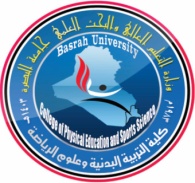 نموذج وصف المقرر للعام الدراسي (2019-2020)وصف المقررجامعة البصرة1- المؤسسة التعليميةكلية التربية البدنية وعلوم الرياضة2- القسم الجامعي / المركزاللياقة البدنية – ا.م.د. سناء علي احمد3- اسم ورمز المقررفرع العلوم النظرية4- البرامج التي يدخل فيهاقاعة اللياقة البدنية5- أشكال الحضور المتاحةسنوي / المرحلة الثالثة6- الفصل / السنة27- عدد الساعات الدراسية (الكلي)1/9/20198- تاريخ إعداد هذا الوصف 9- أهداف المقرر- تعليم الطالبات ادارة تدريبات وتمارين اللياقة البدنية المختلفة.- تعليم الطالبات تحديد تشوهات القوام ومعالجتها.- تعليم الطالبات  تشخيص السمنة والنحافة وحساب مؤشر كتلة الجسم. - تعليم الطالبات التعبير الحركي والمصاحبة الموسيقية للتمارين. 9- أهداف المقرر- تعليم الطالبات ادارة تدريبات وتمارين اللياقة البدنية المختلفة.- تعليم الطالبات تحديد تشوهات القوام ومعالجتها.- تعليم الطالبات  تشخيص السمنة والنحافة وحساب مؤشر كتلة الجسم. - تعليم الطالبات التعبير الحركي والمصاحبة الموسيقية للتمارين. 10- مخرجات التعلم وطرائق التعليم والتعلم والتقييم10- مخرجات التعلم وطرائق التعليم والتعلم والتقييمأ- المعرفة والفهمأ1-تمكين الطالبات من آلية ادارة تدريبات وتمارين اللياقة البدنية المختلفة.أ2-تمكين الطالبات من الحصول على المعرفة والفهم في معالجة مشاكل القوام المختلفة.أ3-تمكين الطالبات من وضع برامج تدريبية وغذائية.أ4-تمكين الطالبات من فهم اهمية مصاحبة الموسيقى للاداء الحركي.أ- المعرفة والفهمأ1-تمكين الطالبات من آلية ادارة تدريبات وتمارين اللياقة البدنية المختلفة.أ2-تمكين الطالبات من الحصول على المعرفة والفهم في معالجة مشاكل القوام المختلفة.أ3-تمكين الطالبات من وضع برامج تدريبية وغذائية.أ4-تمكين الطالبات من فهم اهمية مصاحبة الموسيقى للاداء الحركي.ب- المهارات الخاصة بالموضوعب1- تعليم الطالبات كيفية القدرة على ادارة تدريبات وتمارين اللياقة البدنية المحتلفة. ب2- تعليم الطالبات كيفية القدرة على تحديد تشوهات القوام وكيفية علاجها بالتمارين.ب3- تعليم الطالبات كيفية القدرة على علاج السمنة والنحافة بالتمارين الرياضية وحساب مؤشر كتلة الجسم. ب4- تعليم الطالبات التعبير الحركي واهمبة المصاحبة الموسيقية للتمارين.ب- المهارات الخاصة بالموضوعب1- تعليم الطالبات كيفية القدرة على ادارة تدريبات وتمارين اللياقة البدنية المحتلفة. ب2- تعليم الطالبات كيفية القدرة على تحديد تشوهات القوام وكيفية علاجها بالتمارين.ب3- تعليم الطالبات كيفية القدرة على علاج السمنة والنحافة بالتمارين الرياضية وحساب مؤشر كتلة الجسم. ب4- تعليم الطالبات التعبير الحركي واهمبة المصاحبة الموسيقية للتمارين.طرائق التعليم والتعلم- تزويد الطالبات بالمهارات الاساسية  المختلفة الخاصة بالمقرر الدراسي.- توضيح وشرح مفردات المقرر الدراسي واداء النموذج لكل مهالرة. - التطبيق العملي لكل المهارات والتمارين-طرائق التعليم والتعلم- تزويد الطالبات بالمهارات الاساسية  المختلفة الخاصة بالمقرر الدراسي.- توضيح وشرح مفردات المقرر الدراسي واداء النموذج لكل مهالرة. - التطبيق العملي لكل المهارات والتمارين-طرائق التقييم- امتحانات عملية يومية. - نشاطات فصلية.- امتحانات فصلية وسنوية عملية ونظرية.طرائق التقييم- امتحانات عملية يومية. - نشاطات فصلية.- امتحانات فصلية وسنوية عملية ونظرية.ج- مهارات التفكيرج1- تنمية القدرات الفكرية والبدنية في ابتكار تمارين بدنية متنوعة.ج2- تنمية التفكير الابداعي لدى الطالبات بتصميم مجاميع تمارين خاصة بكل طالبة.ج3- تصميم برامج تدريبية وغذائية. ج- مهارات التفكيرج1- تنمية القدرات الفكرية والبدنية في ابتكار تمارين بدنية متنوعة.ج2- تنمية التفكير الابداعي لدى الطالبات بتصميم مجاميع تمارين خاصة بكل طالبة.ج3- تصميم برامج تدريبية وغذائية. طرائق التعليم والتعلم- تزويد الطالبات بأساسيات المقرر- طرح أفكار وتمارين تساعد على الابداع وبناء مختلف البرامج الرياضية  .- تطبيق كل طالبة للمهارات ومناقشة الطالبات بعد الانتهاء من المحاضرة بما قد تم تعلمه. طرائق التعليم والتعلم- تزويد الطالبات بأساسيات المقرر- طرح أفكار وتمارين تساعد على الابداع وبناء مختلف البرامج الرياضية  .- تطبيق كل طالبة للمهارات ومناقشة الطالبات بعد الانتهاء من المحاضرة بما قد تم تعلمه. طرائق التقييم-المشاركة الفعالة في المحاضرة.- تطبيق المهارات العملية.-الامتحانات العملية اليومية-الامتحانات الفصلية والسنوية العملية والنظرية.طرائق التقييم-المشاركة الفعالة في المحاضرة.- تطبيق المهارات العملية.-الامتحانات العملية اليومية-الامتحانات الفصلية والسنوية العملية والنظرية.د- المهارات العامة والمنقولة (المهارات الاخرى المتعلقة بقابلية التوظيف والتطور الشخصي)- تصميم برنامج تدريبي.- تصميم لوحات ومنشورات للتوعية باهمية اللياقة البدنية.د- المهارات العامة والمنقولة (المهارات الاخرى المتعلقة بقابلية التوظيف والتطور الشخصي)- تصميم برنامج تدريبي.- تصميم لوحات ومنشورات للتوعية باهمية اللياقة البدنية.11- بنية المقرر11- بنية المقرر11- بنية المقرر11- بنية المقرر11- بنية المقرر11- بنية المقررطريقة التقييمطريقة التعلماسم الوحدة / المساق او الموضوعمخرجات التعلم المطلوبة العملية الساعاتالأسبوعتطبيق لمهاراتعملي/القاعة* تصنيف المواد الغذائية* الفيتامينات*السمنة وطرق علاجها*النحافة وطرق علاجها*.كيفية تصمبم برنامج غذائي متوازن*مفهوم مؤشر كتلة الجسم*حساب مؤشر كتلة الجسم*التعبير الحركي*مزايا التعبير الحركي*اهمية المصاحبة الموسيقية للتمارين*التوقيت والايقاع الحركي*اثر الايقاع الموسيقي على الحركة*القوام اهميته- صفاته- العوامل المؤثرة فيه*تشوهات القوامسقوط الراس اماماالانحناء الجانبياستدارة الكتفيناستدارة الظهرالتقعر القطنياصطكاك الركبتينفلطحة القدمينتمارين لكبار السنتمارين  Cardio Exercise221تطبيق لمهاراتعملي/القاعة* تصنيف المواد الغذائية* الفيتامينات*السمنة وطرق علاجها*النحافة وطرق علاجها*.كيفية تصمبم برنامج غذائي متوازن*مفهوم مؤشر كتلة الجسم*حساب مؤشر كتلة الجسم*التعبير الحركي*مزايا التعبير الحركي*اهمية المصاحبة الموسيقية للتمارين*التوقيت والايقاع الحركي*اثر الايقاع الموسيقي على الحركة*القوام اهميته- صفاته- العوامل المؤثرة فيه*تشوهات القوامسقوط الراس اماماالانحناء الجانبياستدارة الكتفيناستدارة الظهرالتقعر القطنياصطكاك الركبتينفلطحة القدمينتمارين لكبار السنتمارين Cardio Exercise222تطبيق لمهاراتعملي/القاعة* تصنيف المواد الغذائية* الفيتامينات*السمنة وطرق علاجها*النحافة وطرق علاجها*.كيفية تصمبم برنامج غذائي متوازن*مفهوم مؤشر كتلة الجسم*حساب مؤشر كتلة الجسم*التعبير الحركي*مزايا التعبير الحركي*اهمية المصاحبة الموسيقية للتمارين*التوقيت والايقاع الحركي*اثر الايقاع الموسيقي على الحركة*القوام اهميته- صفاته- العوامل المؤثرة فيه*تشوهات القوامسقوط الراس اماماالانحناء الجانبياستدارة الكتفيناستدارة الظهرالتقعر القطنياصطكاك الركبتينفلطحة القدمينتمارين لكبار السنتمارين  Pilates Exercise123تطبيق لمهاراتعملي/القاعة* تصنيف المواد الغذائية* الفيتامينات*السمنة وطرق علاجها*النحافة وطرق علاجها*.كيفية تصمبم برنامج غذائي متوازن*مفهوم مؤشر كتلة الجسم*حساب مؤشر كتلة الجسم*التعبير الحركي*مزايا التعبير الحركي*اهمية المصاحبة الموسيقية للتمارين*التوقيت والايقاع الحركي*اثر الايقاع الموسيقي على الحركة*القوام اهميته- صفاته- العوامل المؤثرة فيه*تشوهات القوامسقوط الراس اماماالانحناء الجانبياستدارة الكتفيناستدارة الظهرالتقعر القطنياصطكاك الركبتينفلطحة القدمينتمارين لكبار السنتمارين  Pilates Exercise224تطبيق لمهاراتعملي/القاعة* تصنيف المواد الغذائية* الفيتامينات*السمنة وطرق علاجها*النحافة وطرق علاجها*.كيفية تصمبم برنامج غذائي متوازن*مفهوم مؤشر كتلة الجسم*حساب مؤشر كتلة الجسم*التعبير الحركي*مزايا التعبير الحركي*اهمية المصاحبة الموسيقية للتمارين*التوقيت والايقاع الحركي*اثر الايقاع الموسيقي على الحركة*القوام اهميته- صفاته- العوامل المؤثرة فيه*تشوهات القوامسقوط الراس اماماالانحناء الجانبياستدارة الكتفيناستدارة الظهرالتقعر القطنياصطكاك الركبتينفلطحة القدمينتمارين لكبار السنتمارين  Burning Fat 125تطبيق لمهاراتعملي/القاعة* تصنيف المواد الغذائية* الفيتامينات*السمنة وطرق علاجها*النحافة وطرق علاجها*.كيفية تصمبم برنامج غذائي متوازن*مفهوم مؤشر كتلة الجسم*حساب مؤشر كتلة الجسم*التعبير الحركي*مزايا التعبير الحركي*اهمية المصاحبة الموسيقية للتمارين*التوقيت والايقاع الحركي*اثر الايقاع الموسيقي على الحركة*القوام اهميته- صفاته- العوامل المؤثرة فيه*تشوهات القوامسقوط الراس اماماالانحناء الجانبياستدارة الكتفيناستدارة الظهرالتقعر القطنياصطكاك الركبتينفلطحة القدمينتمارين لكبار السنتمارين  Burning Fat 226امتحانعملي/القاعة* تصنيف المواد الغذائية* الفيتامينات*السمنة وطرق علاجها*النحافة وطرق علاجها*.كيفية تصمبم برنامج غذائي متوازن*مفهوم مؤشر كتلة الجسم*حساب مؤشر كتلة الجسم*التعبير الحركي*مزايا التعبير الحركي*اهمية المصاحبة الموسيقية للتمارين*التوقيت والايقاع الحركي*اثر الايقاع الموسيقي على الحركة*القوام اهميته- صفاته- العوامل المؤثرة فيه*تشوهات القوامسقوط الراس اماماالانحناء الجانبياستدارة الكتفيناستدارة الظهرالتقعر القطنياصطكاك الركبتينفلطحة القدمينتمارين لكبار السنالامتحان العملي الاول27اسئلة شفهيةعملي/القاعة* تصنيف المواد الغذائية* الفيتامينات*السمنة وطرق علاجها*النحافة وطرق علاجها*.كيفية تصمبم برنامج غذائي متوازن*مفهوم مؤشر كتلة الجسم*حساب مؤشر كتلة الجسم*التعبير الحركي*مزايا التعبير الحركي*اهمية المصاحبة الموسيقية للتمارين*التوقيت والايقاع الحركي*اثر الايقاع الموسيقي على الحركة*القوام اهميته- صفاته- العوامل المؤثرة فيه*تشوهات القوامسقوط الراس اماماالانحناء الجانبياستدارة الكتفيناستدارة الظهرالتقعر القطنياصطكاك الركبتينفلطحة القدمينتمارين لكبار السنمحاضرة نظري28تطبيق لمهاراتعملي/القاعة* تصنيف المواد الغذائية* الفيتامينات*السمنة وطرق علاجها*النحافة وطرق علاجها*.كيفية تصمبم برنامج غذائي متوازن*مفهوم مؤشر كتلة الجسم*حساب مؤشر كتلة الجسم*التعبير الحركي*مزايا التعبير الحركي*اهمية المصاحبة الموسيقية للتمارين*التوقيت والايقاع الحركي*اثر الايقاع الموسيقي على الحركة*القوام اهميته- صفاته- العوامل المؤثرة فيه*تشوهات القوامسقوط الراس اماماالانحناء الجانبياستدارة الكتفيناستدارة الظهرالتقعر القطنياصطكاك الركبتينفلطحة القدمينتمارين لكبار السنمجموعة تمارين اختيارية Cardio29تطبيق لمهاراتعملي/القاعة* تصنيف المواد الغذائية* الفيتامينات*السمنة وطرق علاجها*النحافة وطرق علاجها*.كيفية تصمبم برنامج غذائي متوازن*مفهوم مؤشر كتلة الجسم*حساب مؤشر كتلة الجسم*التعبير الحركي*مزايا التعبير الحركي*اهمية المصاحبة الموسيقية للتمارين*التوقيت والايقاع الحركي*اثر الايقاع الموسيقي على الحركة*القوام اهميته- صفاته- العوامل المؤثرة فيه*تشوهات القوامسقوط الراس اماماالانحناء الجانبياستدارة الكتفيناستدارة الظهرالتقعر القطنياصطكاك الركبتينفلطحة القدمينتمارين لكبار السنمجموعة تمارين اختيارية Pilates210تطبيق لمهاراتعملي/القاعة* تصنيف المواد الغذائية* الفيتامينات*السمنة وطرق علاجها*النحافة وطرق علاجها*.كيفية تصمبم برنامج غذائي متوازن*مفهوم مؤشر كتلة الجسم*حساب مؤشر كتلة الجسم*التعبير الحركي*مزايا التعبير الحركي*اهمية المصاحبة الموسيقية للتمارين*التوقيت والايقاع الحركي*اثر الايقاع الموسيقي على الحركة*القوام اهميته- صفاته- العوامل المؤثرة فيه*تشوهات القوامسقوط الراس اماماالانحناء الجانبياستدارة الكتفيناستدارة الظهرالتقعر القطنياصطكاك الركبتينفلطحة القدمينتمارين لكبار السنZumba Exercise211تطبيق لمهاراتعملي/القاعة* تصنيف المواد الغذائية* الفيتامينات*السمنة وطرق علاجها*النحافة وطرق علاجها*.كيفية تصمبم برنامج غذائي متوازن*مفهوم مؤشر كتلة الجسم*حساب مؤشر كتلة الجسم*التعبير الحركي*مزايا التعبير الحركي*اهمية المصاحبة الموسيقية للتمارين*التوقيت والايقاع الحركي*اثر الايقاع الموسيقي على الحركة*القوام اهميته- صفاته- العوامل المؤثرة فيه*تشوهات القوامسقوط الراس اماماالانحناء الجانبياستدارة الكتفيناستدارة الظهرالتقعر القطنياصطكاك الركبتينفلطحة القدمينتمارين لكبار السنالتدريب على كل التمارين212امتحانعملي/القاعة* تصنيف المواد الغذائية* الفيتامينات*السمنة وطرق علاجها*النحافة وطرق علاجها*.كيفية تصمبم برنامج غذائي متوازن*مفهوم مؤشر كتلة الجسم*حساب مؤشر كتلة الجسم*التعبير الحركي*مزايا التعبير الحركي*اهمية المصاحبة الموسيقية للتمارين*التوقيت والايقاع الحركي*اثر الايقاع الموسيقي على الحركة*القوام اهميته- صفاته- العوامل المؤثرة فيه*تشوهات القوامسقوط الراس اماماالانحناء الجانبياستدارة الكتفيناستدارة الظهرالتقعر القطنياصطكاك الركبتينفلطحة القدمينتمارين لكبار السنالامتحان العملي الثاني213اسئلة شفهيةعملي/القاعة* تصنيف المواد الغذائية* الفيتامينات*السمنة وطرق علاجها*النحافة وطرق علاجها*.كيفية تصمبم برنامج غذائي متوازن*مفهوم مؤشر كتلة الجسم*حساب مؤشر كتلة الجسم*التعبير الحركي*مزايا التعبير الحركي*اهمية المصاحبة الموسيقية للتمارين*التوقيت والايقاع الحركي*اثر الايقاع الموسيقي على الحركة*القوام اهميته- صفاته- العوامل المؤثرة فيه*تشوهات القوامسقوط الراس اماماالانحناء الجانبياستدارة الكتفيناستدارة الظهرالتقعر القطنياصطكاك الركبتينفلطحة القدمينتمارين لكبار السنمراجعة المادة النظرية214امتحانعملي/القاعة* تصنيف المواد الغذائية* الفيتامينات*السمنة وطرق علاجها*النحافة وطرق علاجها*.كيفية تصمبم برنامج غذائي متوازن*مفهوم مؤشر كتلة الجسم*حساب مؤشر كتلة الجسم*التعبير الحركي*مزايا التعبير الحركي*اهمية المصاحبة الموسيقية للتمارين*التوقيت والايقاع الحركي*اثر الايقاع الموسيقي على الحركة*القوام اهميته- صفاته- العوامل المؤثرة فيه*تشوهات القوامسقوط الراس اماماالانحناء الجانبياستدارة الكتفيناستدارة الظهرالتقعر القطنياصطكاك الركبتينفلطحة القدمينتمارين لكبار السنالامتحان النظري215تطبيق لمهاراتعملي/القاعة* تصنيف المواد الغذائية* الفيتامينات*السمنة وطرق علاجها*النحافة وطرق علاجها*.كيفية تصمبم برنامج غذائي متوازن*مفهوم مؤشر كتلة الجسم*حساب مؤشر كتلة الجسم*التعبير الحركي*مزايا التعبير الحركي*اهمية المصاحبة الموسيقية للتمارين*التوقيت والايقاع الحركي*اثر الايقاع الموسيقي على الحركة*القوام اهميته- صفاته- العوامل المؤثرة فيه*تشوهات القوامسقوط الراس اماماالانحناء الجانبياستدارة الكتفيناستدارة الظهرالتقعر القطنياصطكاك الركبتينفلطحة القدمينتمارين لكبار السنتمارين  Advance Yoga216تطبيق لمهاراتعملي/القاعة* تصنيف المواد الغذائية* الفيتامينات*السمنة وطرق علاجها*النحافة وطرق علاجها*.كيفية تصمبم برنامج غذائي متوازن*مفهوم مؤشر كتلة الجسم*حساب مؤشر كتلة الجسم*التعبير الحركي*مزايا التعبير الحركي*اهمية المصاحبة الموسيقية للتمارين*التوقيت والايقاع الحركي*اثر الايقاع الموسيقي على الحركة*القوام اهميته- صفاته- العوامل المؤثرة فيه*تشوهات القوامسقوط الراس اماماالانحناء الجانبياستدارة الكتفيناستدارة الظهرالتقعر القطنياصطكاك الركبتينفلطحة القدمينتمارين لكبار السنتمارين Boxing Exercise217تطبيق لمهاراتعملي/القاعة* تصنيف المواد الغذائية* الفيتامينات*السمنة وطرق علاجها*النحافة وطرق علاجها*.كيفية تصمبم برنامج غذائي متوازن*مفهوم مؤشر كتلة الجسم*حساب مؤشر كتلة الجسم*التعبير الحركي*مزايا التعبير الحركي*اهمية المصاحبة الموسيقية للتمارين*التوقيت والايقاع الحركي*اثر الايقاع الموسيقي على الحركة*القوام اهميته- صفاته- العوامل المؤثرة فيه*تشوهات القوامسقوط الراس اماماالانحناء الجانبياستدارة الكتفيناستدارة الظهرالتقعر القطنياصطكاك الركبتينفلطحة القدمينتمارين لكبار السنتمارين  بالكرة المتوازنة218اسئلة شفهيةعملي/القاعة* تصنيف المواد الغذائية* الفيتامينات*السمنة وطرق علاجها*النحافة وطرق علاجها*.كيفية تصمبم برنامج غذائي متوازن*مفهوم مؤشر كتلة الجسم*حساب مؤشر كتلة الجسم*التعبير الحركي*مزايا التعبير الحركي*اهمية المصاحبة الموسيقية للتمارين*التوقيت والايقاع الحركي*اثر الايقاع الموسيقي على الحركة*القوام اهميته- صفاته- العوامل المؤثرة فيه*تشوهات القوامسقوط الراس اماماالانحناء الجانبياستدارة الكتفيناستدارة الظهرالتقعر القطنياصطكاك الركبتينفلطحة القدمينتمارين لكبار السنمحاضرة نظري219تطبيق لمهاراتعملي/القاعة* تصنيف المواد الغذائية* الفيتامينات*السمنة وطرق علاجها*النحافة وطرق علاجها*.كيفية تصمبم برنامج غذائي متوازن*مفهوم مؤشر كتلة الجسم*حساب مؤشر كتلة الجسم*التعبير الحركي*مزايا التعبير الحركي*اهمية المصاحبة الموسيقية للتمارين*التوقيت والايقاع الحركي*اثر الايقاع الموسيقي على الحركة*القوام اهميته- صفاته- العوامل المؤثرة فيه*تشوهات القوامسقوط الراس اماماالانحناء الجانبياستدارة الكتفيناستدارة الظهرالتقعر القطنياصطكاك الركبتينفلطحة القدمينتمارين لكبار السنتمارين لعلاج سقوط الراس اماما220تطبيق لمهاراتعملي/القاعة* تصنيف المواد الغذائية* الفيتامينات*السمنة وطرق علاجها*النحافة وطرق علاجها*.كيفية تصمبم برنامج غذائي متوازن*مفهوم مؤشر كتلة الجسم*حساب مؤشر كتلة الجسم*التعبير الحركي*مزايا التعبير الحركي*اهمية المصاحبة الموسيقية للتمارين*التوقيت والايقاع الحركي*اثر الايقاع الموسيقي على الحركة*القوام اهميته- صفاته- العوامل المؤثرة فيه*تشوهات القوامسقوط الراس اماماالانحناء الجانبياستدارة الكتفيناستدارة الظهرالتقعر القطنياصطكاك الركبتينفلطحة القدمينتمارين لكبار السنتمارين لعلاج الانحناء الجانبي221تطبيق لمهاراتعملي/القاعة* تصنيف المواد الغذائية* الفيتامينات*السمنة وطرق علاجها*النحافة وطرق علاجها*.كيفية تصمبم برنامج غذائي متوازن*مفهوم مؤشر كتلة الجسم*حساب مؤشر كتلة الجسم*التعبير الحركي*مزايا التعبير الحركي*اهمية المصاحبة الموسيقية للتمارين*التوقيت والايقاع الحركي*اثر الايقاع الموسيقي على الحركة*القوام اهميته- صفاته- العوامل المؤثرة فيه*تشوهات القوامسقوط الراس اماماالانحناء الجانبياستدارة الكتفيناستدارة الظهرالتقعر القطنياصطكاك الركبتينفلطحة القدمينتمارين لكبار السنتمارين لعلاج استدارة الكتفين222تطبيق لمهاراتعملي/القاعة* تصنيف المواد الغذائية* الفيتامينات*السمنة وطرق علاجها*النحافة وطرق علاجها*.كيفية تصمبم برنامج غذائي متوازن*مفهوم مؤشر كتلة الجسم*حساب مؤشر كتلة الجسم*التعبير الحركي*مزايا التعبير الحركي*اهمية المصاحبة الموسيقية للتمارين*التوقيت والايقاع الحركي*اثر الايقاع الموسيقي على الحركة*القوام اهميته- صفاته- العوامل المؤثرة فيه*تشوهات القوامسقوط الراس اماماالانحناء الجانبياستدارة الكتفيناستدارة الظهرالتقعر القطنياصطكاك الركبتينفلطحة القدمينتمارين لكبار السنتمارين لعلاج استدارة الظهر223تطبيق لمهاراتعملي/القاعة* تصنيف المواد الغذائية* الفيتامينات*السمنة وطرق علاجها*النحافة وطرق علاجها*.كيفية تصمبم برنامج غذائي متوازن*مفهوم مؤشر كتلة الجسم*حساب مؤشر كتلة الجسم*التعبير الحركي*مزايا التعبير الحركي*اهمية المصاحبة الموسيقية للتمارين*التوقيت والايقاع الحركي*اثر الايقاع الموسيقي على الحركة*القوام اهميته- صفاته- العوامل المؤثرة فيه*تشوهات القوامسقوط الراس اماماالانحناء الجانبياستدارة الكتفيناستدارة الظهرالتقعر القطنياصطكاك الركبتينفلطحة القدمينتمارين لكبار السنتمارين لعلاج التقعر القطني224تطبيق لمهاراتعملي/القاعة* تصنيف المواد الغذائية* الفيتامينات*السمنة وطرق علاجها*النحافة وطرق علاجها*.كيفية تصمبم برنامج غذائي متوازن*مفهوم مؤشر كتلة الجسم*حساب مؤشر كتلة الجسم*التعبير الحركي*مزايا التعبير الحركي*اهمية المصاحبة الموسيقية للتمارين*التوقيت والايقاع الحركي*اثر الايقاع الموسيقي على الحركة*القوام اهميته- صفاته- العوامل المؤثرة فيه*تشوهات القوامسقوط الراس اماماالانحناء الجانبياستدارة الكتفيناستدارة الظهرالتقعر القطنياصطكاك الركبتينفلطحة القدمينتمارين لكبار السنتمارين لعلاج اصطكاك الركبتين225تطبيق لمهاراتعملي/القاعة* تصنيف المواد الغذائية* الفيتامينات*السمنة وطرق علاجها*النحافة وطرق علاجها*.كيفية تصمبم برنامج غذائي متوازن*مفهوم مؤشر كتلة الجسم*حساب مؤشر كتلة الجسم*التعبير الحركي*مزايا التعبير الحركي*اهمية المصاحبة الموسيقية للتمارين*التوقيت والايقاع الحركي*اثر الايقاع الموسيقي على الحركة*القوام اهميته- صفاته- العوامل المؤثرة فيه*تشوهات القوامسقوط الراس اماماالانحناء الجانبياستدارة الكتفيناستدارة الظهرالتقعر القطنياصطكاك الركبتينفلطحة القدمينتمارين لكبار السنتمارين لعلاج فلطحة القدمين226تطبيق لمهاراتعملي/القاعة* تصنيف المواد الغذائية* الفيتامينات*السمنة وطرق علاجها*النحافة وطرق علاجها*.كيفية تصمبم برنامج غذائي متوازن*مفهوم مؤشر كتلة الجسم*حساب مؤشر كتلة الجسم*التعبير الحركي*مزايا التعبير الحركي*اهمية المصاحبة الموسيقية للتمارين*التوقيت والايقاع الحركي*اثر الايقاع الموسيقي على الحركة*القوام اهميته- صفاته- العوامل المؤثرة فيه*تشوهات القوامسقوط الراس اماماالانحناء الجانبياستدارة الكتفيناستدارة الظهرالتقعر القطنياصطكاك الركبتينفلطحة القدمينتمارين لكبار السنتمارين لكبار السن227تطبيق لمهاراتعملي/القاعة* تصنيف المواد الغذائية* الفيتامينات*السمنة وطرق علاجها*النحافة وطرق علاجها*.كيفية تصمبم برنامج غذائي متوازن*مفهوم مؤشر كتلة الجسم*حساب مؤشر كتلة الجسم*التعبير الحركي*مزايا التعبير الحركي*اهمية المصاحبة الموسيقية للتمارين*التوقيت والايقاع الحركي*اثر الايقاع الموسيقي على الحركة*القوام اهميته- صفاته- العوامل المؤثرة فيه*تشوهات القوامسقوط الراس اماماالانحناء الجانبياستدارة الكتفيناستدارة الظهرالتقعر القطنياصطكاك الركبتينفلطحة القدمينتمارين لكبار السنالتدريب على كل المهارات228تطبيق لمهاراتعملي/القاعة* تصنيف المواد الغذائية* الفيتامينات*السمنة وطرق علاجها*النحافة وطرق علاجها*.كيفية تصمبم برنامج غذائي متوازن*مفهوم مؤشر كتلة الجسم*حساب مؤشر كتلة الجسم*التعبير الحركي*مزايا التعبير الحركي*اهمية المصاحبة الموسيقية للتمارين*التوقيت والايقاع الحركي*اثر الايقاع الموسيقي على الحركة*القوام اهميته- صفاته- العوامل المؤثرة فيه*تشوهات القوامسقوط الراس اماماالانحناء الجانبياستدارة الكتفيناستدارة الظهرالتقعر القطنياصطكاك الركبتينفلطحة القدمينتمارين لكبار السنالامتحان العملي النهائي229امتحانالفاعات الامتحانية* تصنيف المواد الغذائية* الفيتامينات*السمنة وطرق علاجها*النحافة وطرق علاجها*.كيفية تصمبم برنامج غذائي متوازن*مفهوم مؤشر كتلة الجسم*حساب مؤشر كتلة الجسم*التعبير الحركي*مزايا التعبير الحركي*اهمية المصاحبة الموسيقية للتمارين*التوقيت والايقاع الحركي*اثر الايقاع الموسيقي على الحركة*القوام اهميته- صفاته- العوامل المؤثرة فيه*تشوهات القوامسقوط الراس اماماالانحناء الجانبياستدارة الكتفيناستدارة الظهرالتقعر القطنياصطكاك الركبتينفلطحة القدمينتمارين لكبار السنالامتحان النظري النهائي23012- البنية التحتية12- البنية التحتيةالكتب:1-.ليلى زهران.الاسس العلمية والعملية للتمرينات و التمرينات الفنية.دار الفكر العربي .القاهرة.19972-علي بشير الفاندي واخرون.المرشد الرياضي التربوي.المنشئة العامة للنشر والتوزيع والاعلان.ليبيا.1983.القراءات المطلوبة:* منهج المادة* الكتب المساعدة* مشاهدات  للتمارين من النتمتطلبات خاصةالتدريب المستمر على المهارات المكتسبة-تصميم مجموعة تمرينات من وحي التمرينات المكتسبة-الخدمات الاجتماعيةمعالجة المشكلات التي تحتاجه المؤسسات التربوية في المدارس والأندية الرياضية ومراكز ومنتديات الشباب الرياضية-13- القبول- االتقديم المباشر– للدراسات الصباحية والمسائية وحسب الاختبارات والفحوصات الطبية13- القبول- االتقديم المباشر– للدراسات الصباحية والمسائية وحسب الاختبارات والفحوصات الطبيةالمتطلبات السابقةاقل عدد من الطلبةاكبر عدد من الطلبة